Demande d’aide technologique pour les élèves à risque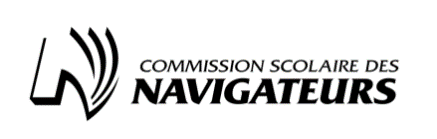 Mesures 30810 — 2TIC2019-2020Signatures des personnes qui ont collaboréSignature du professionnel 					Signature de la directionSignature de l’enseignant en adaptation scolaire	Signature de l’enseignant titulaireIdentification de l’élèveIdentification de l’élèveNom de l’élève :Code permanent :Date de la demande :Date de naissance :Nom du requérant : 1re demandeoui non Histoire scolaireHistoire scolaireHistoire scolaireHistoire scolaireHistoire scolaireDegré scolaire :Primaire SecondaireSecondaireÉcole fréquentée :RepriseouiNonSi oui, laquelle :Si oui, laquelle :Classe régulièreClasse régulièreClasse à effectif réduitClasse à effectif réduitLaquelle :Portrait de l’élèvePortrait de l’élèveTSALE : 	TSALE : 	Trouble d’apprentissage global : Trouble d’apprentissage global : Autre :Autres difficultés associéesAutres difficultés associéesouinonLesquelles :Lecture, les difficultés sont en lien avec :Lecture, les difficultés sont en lien avec :Lecture, les difficultés sont en lien avec :Lecture, les difficultés sont en lien avec :Lecture, les difficultés sont en lien avec :Lecture, les difficultés sont en lien avec :L’identification des motsLa fluiditéLa compréhensionDécrivez-nous les difficultés vécues par l’élève et en quoi l’aide technologique est essentielle au développement de sa compétence :Décrivez-nous les difficultés vécues par l’élève et en quoi l’aide technologique est essentielle au développement de sa compétence :Décrivez-nous les difficultés vécues par l’élève et en quoi l’aide technologique est essentielle au développement de sa compétence :Décrivez-nous les difficultés vécues par l’élève et en quoi l’aide technologique est essentielle au développement de sa compétence :Décrivez-nous les difficultés vécues par l’élève et en quoi l’aide technologique est essentielle au développement de sa compétence :Décrivez-nous les difficultés vécues par l’élève et en quoi l’aide technologique est essentielle au développement de sa compétence :Écriture, les difficultés sont en lien avec :Écriture, les difficultés sont en lien avec :Écriture, les difficultés sont en lien avec :Écriture, les difficultés sont en lien avec :L’orthographe d’usage La structure de phrases L’orthographe grammaticaleLa calligraphie 		Décrivez-nous les difficultés vécues par l’élève et en quoi l’aide technologique est essentielle au développement de sa compétence :Décrivez-nous les difficultés vécues par l’élève et en quoi l’aide technologique est essentielle au développement de sa compétence :Décrivez-nous les difficultés vécues par l’élève et en quoi l’aide technologique est essentielle au développement de sa compétence :Décrivez-nous les difficultés vécues par l’élève et en quoi l’aide technologique est essentielle au développement de sa compétence :Aides technologiquesAides technologiquesAides technologiquesAides technologiquesAides technologiquesAides technologiquesAides technologiquesAides technologiquesDe quelle façon l’élève a-t-il été soutenu dans l’appropriation des aides technologiques?De quelle façon l’élève a-t-il été soutenu dans l’appropriation des aides technologiques?De quelle façon l’élève a-t-il été soutenu dans l’appropriation des aides technologiques?De quelle façon l’élève a-t-il été soutenu dans l’appropriation des aides technologiques?De quelle façon l’élève a-t-il été soutenu dans l’appropriation des aides technologiques?De quelle façon l’élève a-t-il été soutenu dans l’appropriation des aides technologiques?De quelle façon l’élève a-t-il été soutenu dans l’appropriation des aides technologiques?De quelle façon l’élève a-t-il été soutenu dans l’appropriation des aides technologiques?Quelles sont les aides technologiques utilisées actuellement par l’élève?Quelles sont les aides technologiques utilisées actuellement par l’élève?Quelles sont les aides technologiques utilisées actuellement par l’élève?Quelles sont les aides technologiques utilisées actuellement par l’élève?Quelles sont les aides technologiques utilisées actuellement par l’élève?Quelles sont les aides technologiques utilisées actuellement par l’élève?Quelles sont les aides technologiques utilisées actuellement par l’élève?Quelles sont les aides technologiques utilisées actuellement par l’élève?Y a-t-il lieu d’ajouter d’autres outils ? Si oui, nommez-les et expliquez-nous pourquoi ces outils sont indispensables à la réussite de l’élève?Y a-t-il lieu d’ajouter d’autres outils ? Si oui, nommez-les et expliquez-nous pourquoi ces outils sont indispensables à la réussite de l’élève?Y a-t-il lieu d’ajouter d’autres outils ? Si oui, nommez-les et expliquez-nous pourquoi ces outils sont indispensables à la réussite de l’élève?Y a-t-il lieu d’ajouter d’autres outils ? Si oui, nommez-les et expliquez-nous pourquoi ces outils sont indispensables à la réussite de l’élève?Y a-t-il lieu d’ajouter d’autres outils ? Si oui, nommez-les et expliquez-nous pourquoi ces outils sont indispensables à la réussite de l’élève?Y a-t-il lieu d’ajouter d’autres outils ? Si oui, nommez-les et expliquez-nous pourquoi ces outils sont indispensables à la réussite de l’élève?Y a-t-il lieu d’ajouter d’autres outils ? Si oui, nommez-les et expliquez-nous pourquoi ces outils sont indispensables à la réussite de l’élève?Y a-t-il lieu d’ajouter d’autres outils ? Si oui, nommez-les et expliquez-nous pourquoi ces outils sont indispensables à la réussite de l’élève?Comment évaluez-vous le progrès depuis l’utilisation des aides technologiques?Comment évaluez-vous le progrès depuis l’utilisation des aides technologiques?Comment évaluez-vous le progrès depuis l’utilisation des aides technologiques?Comment évaluez-vous le progrès depuis l’utilisation des aides technologiques?Comment évaluez-vous le progrès depuis l’utilisation des aides technologiques?Comment évaluez-vous le progrès depuis l’utilisation des aides technologiques?Comment évaluez-vous le progrès depuis l’utilisation des aides technologiques?Comment évaluez-vous le progrès depuis l’utilisation des aides technologiques?AucunPeuConvenableConsidérable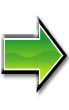 À joindre à la demande :Ces documents sont obligatoires pour que le dossier soit jugé recevable au comité de traitement des demandes. Carnet TIC Plans d’intervention des trois dernières années Synthèses des adaptations et des modifications des deux dernières années (Facultatives, si les mesures sont inscrites au plan d’intervention) Les bulletins permettant de voir les notes de chacune des années de fréquentation scolaire.Au besoin Rapports des professionnels (orthopédagogie, orthophonie, psychologie, ergothérapeute, physiothérapie, etc.)Y a-t-il des informations que vous aimeriez porter à l’attention du comité et qui ne sont pas contenues dans le formulaire ou dans les documents joints ?